PORTARIA DE APURAÇÃO PRELIMINARO Dirigente Regional de Ensino da Diretoria de Ensino da Região, conforme as competências que lhe são atribuídas pelo Decreto nº 57.141/2011, Designa nos termos da Lei 10261/68 alterada pela LC 942/2003, ........., RG ............., Supervisora de Ensino para análise e averiguação do contido no Processo nº /201  da EE............A supervisão poderá acautelar documentos necessários para averiguação dos fatos e efetuar cópias reprográficas dos documentos.A Apuração Preliminar deverá ser concluída no prazo de 30 (trinta) dias conforme previsto no § 1° do Artigo 265, da Lei 10.261/68, alterada pela LC 942/2003.OBS: O DECRETO 39.902/95  FOI REVOGADO PELO DECRETO 57.141, DE 18/07/2011São Paulo, ....... de ........... de 201DIRIGENTE REGIONAL DE ENSINO		Governo do Estado de São PauloSecretaria de Estado da EducaçãoDiretoria de EnsinoCampinas Oeste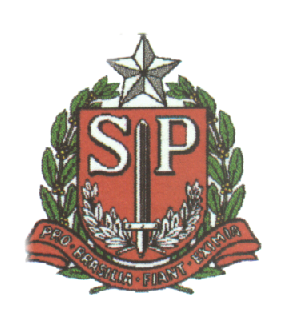 